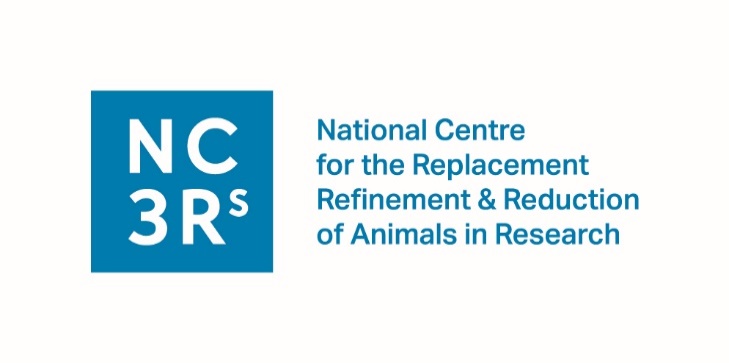 GW4 3Rs Symposium 2018 6 December 2018, Cardiff UniversityATTENDEE APPLICATION FORM (to submit a poster abstract please also complete the section below)Please note that priority will be given to those who are presenting posters. Deadline for registration is Friday 16 November.                       POSTER ABSTRACT SUBMISSIONPLEASE NOTE: your poster must highlight how you are applying the 3Rs to your work otherwise we regretfully cannot accept it for presentation.This form must be emailed to regionalevents@nc3rs.org.uk by Friday 2 November.Title First nameSurnameJob title/roleOrganisationWork addressPostcodeEmail address(This must be your work email address)Dietary requirements (i.e. vegetarian, allergies, etc.):                                                    Please indicate whether your name and affiliation can be included 
in a list of attendees in our delegate packs                                                    Yes/NoPlease indicate if you would like to be kept informed of future NC3Rs events    Yes/No					   Title of posterAbstract (250 words)3 keywords